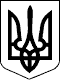 124 СЕСІЯ  ЩАСЛИВЦЕВСЬКОЇ СІЛЬСЬКОЇ РАДИ7 СКЛИКАННЯ                                                          РІШЕННЯ18.08.2020 р.                                        №2497с. ЩасливцевеПро погодження технічної документації із землеустрою щодо поділу земельної ділянки та впорядкування орендних відносин.Розглянувши заяву Фізичної особи-підприємця *** (номер облікової картки платника податків - ***), щодо погодження технічної документації із землеустрою щодо поділу земельної ділянки комунальної власності що знаходиться в її користуванні (оренді) та внесення відповідних змін пов'язаних з таким поділом до договору оренди землі у тому числі припинення за взаємною згодою сторін право оренди на дві земельні ділянки, та надані документи, враховуючи рішення 132 сесії Щасливцевської сільської ради 7 скликання №2453 від 24.07.2020 р. "Про згоду на поділ земельної ділянки комунальної власності в с. Генічеська Гірка", керуючись приписами Закону України "Про оренду землі", ст.ст. 12, 122, п. 12 ст. 186 Земельного кодексу України, ст. 26 Закону України "Про місцеве самоврядування в Україні", сесія Щасливцевської сільської радиВИРІШИЛА:1. Погодити, розроблену Фізичною особою-підприємцем ***, на замовлення Фізичної особи-підприємця *** (номер облікової картки платника податків - ***), технічну документацію із землеустрою поділу земельної ділянки комунальної власності з кадастровим номером 6522186500:11:005:01***, цільового призначення - для будівництва та обслуговування об’єктів рекреаційного призначення (КВЦПЗ - 07.01), яка знаходиться в оренді (користуванні) її замовника на шість земельних ділянок які розташовані в с. Генічеська Гірка Генічеського району Херсонської області:- по вул.. Набережна, *** площею 4,0500 га. з кадастровим номером 6522186500:04:001:22***;- по вул.. Набережна, *** площею 0,2000 га. з кадастровим номером 6522186500:04:001:22***;- по вул.. Набережна, *** площею 0,2000 га. з кадастровим номером 6522186500:04:001:22***;- по вул.. Набережна, *** площею 0,2000 га. з кадастровим номером 6522186500:04:001:22***;- по вул.. Набережна, *** площею 0,2000 га. з кадастровим номером 6522186500:04:001:22***;- по вул.. Набережна, *** площею 0,1500 га. з кадастровим номером 6522186500:04:001:22***.2. Внести зміни до Договору оренди землі №*** від 14.11.2008 р. (зі змінами згідно Додаткової угоди до нього від 25.06.2018 р.) (номер запису про інше речове право (право оренди) у Державному реєстрі речових прав на нерухоме майно ***) сторона орендар у договорі Фізична особа-підприємець *** (номер облікової картки платника податків - ***))) пов’язані з поділом об’єкту оренди за цим договором (земельної ділянки з кадастровим номером 6522186500:11:005:01***) на шість самостійних земельних ділянок зазначених у п. 1 цього рішення та одночасно припинити за взаємною згодою сторін право оренди на земельні ділянки з кадастровими номерами 6522186500:04:001:22***, 6522186500:04:001:22***.3. Доручити сільському голові Плохушко В.О. на виконання цього рішення укласти відповідний Договір про внесення змін до Договору оренди землі зазначеного у пункті 2 цього рішення.4. Контроль за виконанням даного рішення покласти на Постійну комісію Щасливцевської сільської ради з питань регулювання земельних відносин та охорони навколишнього середовища.Сільський голова                                                      В. ПЛОХУШКО